Краевое государственное бюджетное учреждение дополнительного образования «Алтайский краевой центр детского отдыха, туризма и краеведения «Алтай»Расписание занятийв краевом государственном бюджетном учреждении дополнительного образования «Алтайский краевой центр детского отдыха, туризма и краеведения «Алтай»на 2021-2022 учебный год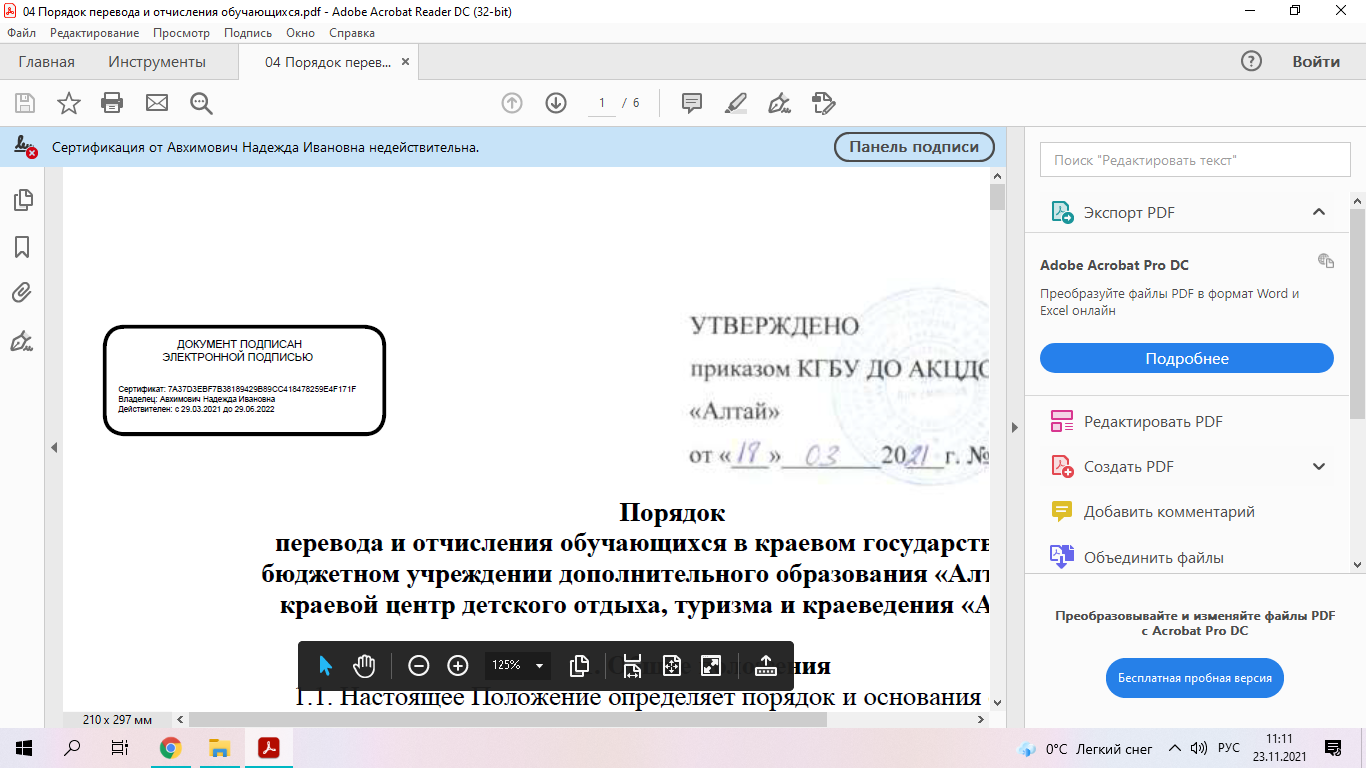 Барнаул2021СОГЛАСОВАНО:на заседании педагогического совета КГБУ ДО «АКЦДОТиК «Алтай»УТВЕРЖДЕНО:приказом КГБУ ДО «АКЦДОТиК «Алтай»от 14.09.2021 № 342Протокол от 14.09.2021 № 1Ф.И.О. педагога дополнительного образования/ ОбъединениеПонедельникВторникСредаЧетвергПятницаСубботаВоскресеньеПавленко Е.В.«Юный краевед»3группа 1г.о.12.35-13.20, 13.30-14.154 группа 1г.о.14.25-15.10, 15.20-16.051группа 1г.о.08.00-08.45, 08.55-09.402 группа 1г.о.15.00-15.45, 15.55-16.405 группа 1г.о. 10.00-10.45, 10.55-11.406 группа 1г.о.11.50-12.35, 12.45-13.30;Павленко Е.В.«По ступеням финансовой грамотности»1 группа 1г.о.08.00-08.45, 08.55-09.402 группа 1г.о.08.00-08.45, 08.55-09.401 группа 1г.о.08.00-08.45, 08.55-09.40.2 группа 1г.о.08.00-08.45, 08.55-09.40Павленко Е.В.«Финансовая грамотность»7 группа 3г.о.12.35-13.20, 13.30-14.158 группа 3г.о.14.25-15.10, 15.20-16.055 группа 3г.о.12.35-13.20, 13.30-14.156 группа 3г.о.14.25-15.10, 15.20-16.057 группа 3г.о.12.35-13.20, 13.30-14.158 группа 3г.о.14.25-15.10, 15.20-16.056 группа 3г.о.11.50-12.35, 12.45-13.305 группа 3г.о.13.40-14.25, 14.35-15.20Шаполова А.Ю.«Школа вожатых»1 группа 1г.о.16:00 – 16:45, 16:55 - 17:40 2 группа 1г.о.17:00 – 17:45, 17:55 – 18:402 группа 1г.о.17:00 – 17:45, 17:55 – 18:403 группа 1г.о.18:50 – 19:35,19:45 – 20:303 группа 1г.о.16:00 – 16:45, 16:55 - 17:404 группа 1г.о.17:50 – 18:35,18:45 – 19:304 группа 1г.о.16:00 – 16:45, 16:55 - 17:401 группа 1г.о.16:00 – 16:45, 16:55 - 17:402 группа 1г.о.10:00 – 10:45, 10:55 – 11:403 группа 1г.о 11:50 – 12:35,12:45 – 13:301 группа 1г.о.14:00 – 14:45, 14:55 - 15:404 группа 1г.о.15:50 – 16:35,16:45 – 17:30Чащина А.В.«Роспись по дереву»4 группа10:00 -10:4510:55 – 11:403 группа12:30 – 13:1013:20 – 14:006 группа инд.16:00 – 16:451 группа10:00 -10:4510:55 – 11:40 2 группа 14:30 – 15:15 15:25 – 16:10 5 группа16:30 – 17:15 17:25 – 18:10 7 группа инд.18:30 – 19:1019:20 – 20:004 группа10-00 -10-45  10-55 – 11-403 группа12-30 – 13-10 13-20 – 14-006 группа инд.16-00 – 16-45 1 группа 9-00 -9-45  9-55 – 10-40 4 группа10-50 -11-35  11-45 – 12-20 2 группа14-30 – 15-15 15-25 – 16-10 5 группа16-30 – 17-15 17-25 – 18-10 7 группа инд.10-00 -10-40  10-50 – 11-305 группа11-40 – 12-25 12-35 – 13-20 1 группа13-30 – 14-15 14-25 – 15-10 2 группа15-20 – 16-05 16-15 – 17-00 Вахмянина Л.В.«Школа творчества»1 группа09:00 – 09:4509:55 – 10:4010:55 – 11:402 группа09:00 – 09:4509:55 – 10:4010:55 – 11:401 группа09:00 – 09:4509:55 – 10:4010:55 – 11:402 группа09:00 – 09:4509:55 – 10:4010:55 – 11:40Семыкина О.В.«Музейное дело»1 группа15:30 – 16.451 группа15:30 – 16.451 группа15:30 – 16.451 группа15:30 – 16.451 группа15:30 – 16.45Семыкина О.В.«Славянская мифология»1 группа16:20 – 17:251 группа16:20 – 17:251 группа16:20 – 17:251 группа16:20 – 17:251 группа16:20 – 17:25Мангер Е.Б.«КАП «Лесовичок»1 группа09:00 – 09:4509:55 – 10:4010:55 – 11:405 группа13:00 – 13:4513:55 – 14:4014:50 – 15: 356 группа16:30 – 17:15 17:25 – 18:10 18:20 – 19:051 группа09:00 – 09:4509:55 – 10:4010:55 – 11:402 группа13:00 – 13:4513:55 – 14:4014:50 – 15: 355 группа13:00 – 13:4513:55 – 14:4014:50 – 15: 356 группа16:30 – 17:15 17:25 – 18:10 18:20 – 19:052 группа13:00 – 13:4513:55 – 14:4014:50 – 15: 35Мангер Е.Б.«Авторская (бардовская) песня»3 группа16:30 – 17:1517:25 – 18:1018:20 – 19:054 группа09:00 – 09:4509:55 – 10:4010:55 – 11:404 группа09:00 – 09:4509:55 – 10:4010:55 – 11:403 группа16:30 – 17:15 17:25 – 18:10 18:20 – 19:05Ладыгин П.С.«Авторская (бардовская) песня»1 группа10:00 -10:4510:55 – 11:4011:50 – 12:352 группа15:00 – 15:4515:55 – 16:4016:50 – 17:351 группа10:00 -10:4510:55 – 11:4011:50 – 12:352 группа15:00 – 15:4515:55 – 16:4016:50 – 17:35Присяжных Р.М.«Лестница успеха»2 группа12:20 – 13:051 группа13:20 – 14:052 группа12:20 – 13:051 группа13:20 – 14:052 группа12:20 – 13:051 группа13:20 – 14:052 группа12:20 – 13:051 группа13:20 – 14:052 группа12:20 – 13:051 группа13:20 – 14:052 группа16:20 – 17:051 группа17:20 – 18:05Юдакова Н.Б.«Мы - славяне»1 группа14:10 – 14:5515:05 – 15:502 группа16:00 – 16:4516:55 – 17:401 группа14:10 – 14:5515:05 – 15:502 группа16:00 – 16:4516:55 – 17:401 группа14:10 – 14:5515:05 – 15:502 группа16:00 – 16:4516:55 – 17:40Богочанова А.В.«Народный календарь детям»1 группа11:35 – 12:2012:30 – 13:152 группа14:00 - 14:4514:55 – 15: 403 группа11:35 – 12:2012:30 – 13:154 группа14:00 - 14:4514:55 – 15: 401 группа11:35 – 12:2012:30 – 13:152 группа14:00 - 14:4514:55 – 15: 403 группа11:35 – 12:2012:30 – 13:155 группа14:00 - 14:4514:55 – 15: 405 группа11:35 – 12:2012:30 – 13:154 группа14:00 - 14:4514:55 – 15: 40Четыркин Е.В.«Святогор»1 группа13:00 – 13:452 группа13:55 – 14:4014:50 – 15: 352 группа13:55 – 14:4014:50 – 15: 352 группа14:50 – 15: 3515:45 – 16:301 группа13:55 – 14:4014:50 – 15: 351 группа13:00 – 13:4513:55 – 14:402 группа14:50 – 15: 35Горожанина Н.Л.«Святогор»1 группа13:55 – 14:4014:50 – 15: 352 группа16:30 – 17:15 17:25 – 18:10 1 группа13:55 – 14:4014:50 – 15: 352 группа16:30 – 17:15 17:25 – 18:101 группа13:55 – 14:4014:50 – 15: 352 группа16:30 – 17:15 17:25 – 18:10Зеленкина М.Н.«Святогор»1 группа10:00 -10:4510:55 – 11:4011:50 – 12:352 группа15:00 – 15:4515:55 – 16:4016:50 – 17:353 группа10:00 -10:4510:55 – 11:4011:50 – 12:354 группа15:00 – 15:4515:55 – 16:4016:50 – 17:351 группа10:00 -10:4510:55 – 11:4011:50 – 12:352 группа15:00 – 15:4515:55 – 16:4016:50 – 17:353 группа10:00 -10:4510:55 – 11:4011:50 – 12:354 группа15:00 – 15:4515:55 – 16:4016:50 – 17:35Соловьева Т.Г.«Школа Юнармейца»1 группа16:00 – 16.4516:55 – 17:4017:50 – 18:351 группа16:00 – 16.4516:55 – 17:4017:50 – 18:35Соловьев С.Н.«Юные туристы – многоборцы»1 группа15:00 – 15:4515:55 – 16:4016:50 – 17:352 группа13:00 – 13:4513:55 – 14:4014:50 – 15: 353 группа13:00 – 13:4513:55 – 14:4014:50 – 15: 352 группа13:00 – 13:4513:55 – 14:4014:50 – 15: 353 группа13:00 – 13:4513:55 – 14:4014:50 – 15: 351 группа16:30 – 17:15 17:25 – 18:10 18:20 – 19:05Пучина В.И.«Юные туристы – спасатели»4 группа16:30 – 17:15 17:25 – 18:10 18:20 – 19:051 группа10:00 -10:4510:55 – 11:4011:50 – 12:352 группа13:00 – 13:4513:55 – 14:4014:50 – 15: 354 группа16:30 – 17:15 17:25 – 18:10 18:20 – 19:051 группа10:00 -10:4510:55 – 11:4011:50 – 12:352 группа13:00 – 13:4513:55 – 14:4014:50 – 15: 35Марамзина Н.Б.«Юные инструктора – проводники»3 группа16:30 – 17:15 17:25 – 18:10 18:20 – 19:051 группа10:00 -10:4510:55 – 11:4011:50 – 12:352 группа13:00 – 13:4513:55 – 14:4014:50 – 15: 353 группа16:30 – 17:15 17:25 – 18:10 18:20 – 19:051 группа10:00 -10:4510:55 – 11:4011:50 – 12:352 группа13:00 – 13:4513:55 – 14:4014:50 – 15: 35Форат В.Т.«Школа безопасности»1 группа10:00 -10:4510:55 – 11:402 группа13:55 – 14:4014:50 – 15: 351 группа10:00 -10:4510:55 – 11:402 группа13:55 – 14:4014:50 – 15: 351 группа10:00 -10:4510:55 – 11:402 группа13:55 – 14:4014:50 – 15: 35Черкасов А.Н.«Юный спасатель»3 группа10:00 -10:4510:55 – 11:401 группа16:30 – 17:15 17:25 – 18:10 2 группа11:35 – 12:2012:30 – 13:151 группа10:00 -10:4510:55 – 11:4011:50 – 12:352 группа13:00 – 13:4513:55 – 14:4014:50 – 15: 353 группа16:30 – 17:15 17:25 – 18:10 18:20 – 19:05Дворникова Н.В.«Юные туристы – краеведы»1 группа17:00 – 17:45, 17:55 – 18:402 группа17:00 – 17:45, 17:55 – 18:401 группа17:00 – 17:45, 17:55 – 18:402 группа17:00 – 17:45, 17:55 – 18:401 группа10:00 – 10:45, 10:55 – 11:402 группа11:50 – 12:35,12:45 – 13:30Гаврилин Д.В.«Форсаж»3 группа 1г.о.10:00 – 10:45, 10:55 – 11:401 группа 1г.о.14:00 – 14:45, 14:55 - 15:404 группа 1г.о.15:50 – 16:35,16:45 – 17:302 группа 1г.о.10:00 – 10:45, 10:55 – 11:405 группа 1г.о.15:50 – 16:35,16:45 – 17:304 группа 1г.о.15:50 – 16:35,16:45 – 17:303 группа 1г.о.10:00 – 10:45, 10:55 – 11:401 группа 1г.о.14:00 – 14:45, 14:55 - 15:405 группа 1г.о.15:50 – 16:35,16:45 – 17:302 группа 1г.о.10:00 – 10:45, 10:55 – 11:404 группа 1г.о.15:50 – 16:35,16:45 – 17:305 группа 1г.о.17:40 – 18:2518:35 – 19:30Губеладзе Г.В.«Туристы – краеведы»1 группа16:00 – 16:4516:55 – 17:401 группа16:00 – 16:4516:55 – 17:401 группа16:00 – 16:4516:55 – 17:40Казимирова А.Б.1 группа 1г.о.17:50 – 18:35,18:45 – 19:301 группа 1г.о.17:50 – 18:35,18:45 – 19:301 группа 1г.о.16:30 – 17:15 17:25 – 18:10 Голод Е.А.«Юный турист»1 группа15-20 – 16-05 16-15 – 17-002 группа15-20 – 16-05 16-15 – 17-001 группа15-20 – 16-05 16-15 – 17-002 группа15-20 – 16-05 16-15 – 17-001 группа15-20 – 16-05 16-15 – 17-002 группа15-20 – 16-05 16-15 – 17-00Былина Н.Л.«Спортивное ориентирование»1 группа 10:00 – 10:45, 10:55 – 11:402 группа14:00 – 14:45, 14:55 - 15:403 группа 15:50 – 16:35,16:45 – 17:301 группа 10:00 – 10:45, 10:55 – 11:402 группа14:00 – 14:45, 14:55 - 15:403 группа 15:50 – 16:35,16:45 – 17:301 группа 10:00 – 10:45, 10:55 – 11:402 группа14:00 – 14:45, 14:55 - 15:403 группа 15:50 – 16:35,16:45 – 17:30Кравченко Р.В.«Юные покорители края»1 группа 10:00 – 10:45, 10:55 – 11:402 группа14:00 – 14:45, 14:55 - 15:403 группа10:00 – 10:45, 10:55 – 11:404 группа11:50 – 12:35,12:45 – 13:301 группа 10:00 – 10:45, 10:55 – 11:402 группа14:00 – 14:45, 14:55 - 15:403 группа10:00 – 10:45, 10:55 – 11:404 группа11:50 – 12:35,12:45 – 13:301 группа 10:00 – 10:45, 10:55 – 11:402 группа14:00 – 14:45, 14:55 - 15:403 группа10:00 – 10:45, 10:55 – 11:404 группа11:50 – 12:35,12:45 – 13:30Кашкарова Е.Г.«Удивительный мир камня»1 группа11:00 – 11:4511:55 -12:401 группа13:00 – 13:4513:55 – 14:402 группа11:00 – 11:4511:55 -12:402 группа13:00 – 13:4513:55 – 14:401 группа11:00 – 11:4511:55 -12:402 группа13:00 – 13:4513:55 – 14:40Леднев В.С.«Занимательная минерология»1 группа13:00 – 13:4513:55 – 14:401 группа13:00 – 13:4513:55 – 14:401 группа15:00 – 15:4515:55 – 16:40Леднев В.С.«Юный геолог»1 группа18:00 – 18:4518:55 – 19:402 группа18:00 – 18:4518:55 – 19:401 группа18:00 – 18:4518:55 – 19:402 группа18:00 – 18:4518:55 – 19:40Бейберетов С.В.«Туристы прводники (водная специализация)»1 группа10:00 -10:4510:55 – 11:4011:50 – 12:352 группа13:00 – 13:4513:55 – 14:4014:50 – 15: 352группа10:00 -10:4510:55 – 11:4011:50 – 12:351 группа13:00 – 13:4513:55 – 14:4014:50 – 15: 353 группа10:00 -10:4510:55 – 11:4011:50 – 12:353 группа10:00 -10:4510:55 – 11:4011:50 – 12:35Логинова Е.В.«Сильные люди»1 группа14:00 – 14:45, 14:55 - 15:402 группа 15:50 – 16:35,16:45 – 17:301 группа15:00 – 15:45, 15:55 - 16:402 группа 16:50 – 17:35,17:45 – 18:301 группа14:00 – 14:45, 14:55 - 15:402 группа 15:50 – 16:35,16:45 – 17:30Межинская С.В.«Юные спасатели»1 группа16:00 – 16:45, 16:55 - 17:402 группа16:00 – 16:45, 16:55 - 17:401 группа16:00 – 16:45, 16:55 - 17:402 группа16:00 – 16:45, 16:55 - 17:401 группа16:00 – 16:45, 16:55 - 17:402 группа16:00 – 16:45, 16:55 - 17:40Ткачев А.А.«Юный турист – краевед»1 группа18:00 – 18:45, 18:55 - 19:402 группа18:00 – 18:45, 18:55 - 19:401 группа18:00 – 18:45, 18:55 - 19:402 группа18:00 – 18:45, 18:55 - 19:401 группа18:00 – 18:45, 18:55 - 19:402 группа18:00 – 18:45, 18:55 - 19:40Першин К.В.«Путь воина»1 группа14:00 – 14:45, 14:55 - 15:402 группа14:00 – 14:45, 14:55 - 15:401 группа14:00 – 14:45, 14:55 - 15:402 группа14:00 – 14:45, 14:55 - 15:401 группа14:00 – 14:45, 14:55 - 15:402 группа14:00 – 14:45, 14:55 - 15:40Ан О.Ю.«Пешеходный туризм»1 группа16:00 – 16:45, 16:55 - 17:402 группа16:00 – 16:45, 16:55 - 17:401 группа16:00 – 16:45, 16:55 - 17:402 группа16:00 – 16:45, 16:55 - 17:401 группа16:00 – 16:45, 16:55 - 17:402 группа16:00 – 16:45, 16:55 - 17:40Дерман А.Ю.«Юные спасатели»1 группа14:10 – 14:5515:05 – 15:502 группа16:00 – 16:4516:55 – 17:401 группа14:10 – 14:5515:05 – 15:502 группа16:00 – 16:4516:55 – 17:401 группа14:10 – 14:5515:05 – 15:502 группа16:00 – 16:4516:55 – 17:40Макарова А.А.«Юные покорители вершин»1 группа10:00 -10:4510:55 – 11:402 группа13:55 – 14:4014:50 – 15: 351 группа10:00 -10:4510:55 – 11:402 группа13:55 – 14:4014:50 – 15: 351 группа10:00 -10:4510:55 – 11:402 группа13:55 – 14:4014:50 – 15: 35Соколова Т.Г.«Водный туризм»1 группа14:00 – 14:45, 14:55 - 15:402 группа14:00 – 14:45, 14:55 - 15:401 группа14:00 – 14:45, 14:55 - 15:402 группа14:00 – 14:45, 14:55 - 15:401 группа14:00 – 14:45, 14:55 - 15:402 группа14:00 – 14:45, 14:55 - 15:40Саблин А.С.«Мы туристы»1 группа16:00 – 16:45, 16:55 - 17:402 группа16:00 – 16:45, 16:55 - 17:401 группа16:00 – 16:45, 16:55 - 17:402 группа16:00 – 16:45, 16:55 - 17:401 группа16:00 – 16:45, 16:55 - 17:402 группа16:00 – 16:45, 16:55 - 17:40Третьяков В.В.«Краеведение»1 группа14:00 – 14:45, 14:55 - 15:402 группа14:00 – 14:45, 14:55 - 15:401 группа14:00 – 14:45, 14:55 - 15:402 группа14:00 – 14:45, 14:55 - 15:401 группа14:00 – 14:45, 14:55 - 15:402 группа14:00 – 14:45, 14:55 - 15:40Хорина М.Ф.«Пешеходный туризм»1 группа10:00 -10:4510:55 – 11:4011:50 – 12:352 группа15:00 – 15:4515:55 – 16:4016:50 – 17:3551 группа10:00 -10:4510:55 – 11:4011:50 – 12:352 группа15:00 – 15:4515:55 – 16:4016:50 – 17:35Каракчеев А.В.«Юный спасатель»1 группа17:00 – 17:45, 17:55 – 18:402 группа17:00 – 17:45, 17:55 – 18:401 группа17:00 – 17:45, 17:55 – 18:402 группа17:00 – 17:45, 17:55 – 18:401 группа10:00 – 10:45, 10:55 – 11:402 группа11:50 – 12:35,12:45 – 13:30Кретинин А.В.«Волейбол»1 группа14:00 – 14:45, 14:55 - 15:402 группа14:00 – 14:45, 14:55 - 15:401 группа14:00 – 14:45, 14:55 - 15:402 группа14:00 – 14:45, 14:55 - 15:401 группа14:00 – 14:45, 14:55 - 15:402 группа14:00 – 14:45, 14:55 - 15:40Пегова С.В.«Туризм»1 группа11:00 – 11:4511:55 -12:401 группа11:00 – 11:4511:55 -12:401 группа11:00 – 11:4511:55 -12:40